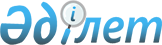 О внесении изменений в главу II Единых санитарно-эпидемиологических и гигиенических требований к товарам, подлежащим санитарно-эпидемиологическому надзору (контролю)Решение Коллегии Евразийской экономической комиссии от 19 апреля 2012 года № 34

      Коллегия Евразийской экономической комиссии решила:



      1. Внести в главу II Единых санитарно-эпидемиологических и гигиенических требований к товарам, подлежащим санитарно-эпидемиологическому надзору (контролю), утвержденных Решением Комиссии Таможенного союза от 28 мая 2010 года № 299, изменения согласно приложению.



      2. Настоящее Решение вступает в силу по истечении тридцати дней после дня его официального опубликования.      Председатель                               В. Б. Христенко

Приложение            

к Решению Коллегии Евразийской

экономической комиссии   

от 19 апреля № 34      

ИЗМЕНЕНИЯ

в Главу II Единых санитарно-эпидемиологических и гигиенических

требований к товарам, подлежащим санитарно-эпидемиологическому

надзору (контролю), утвержденных Решением Комиссии Таможенного

союза от 28 мая 2010 года № 299

      1. В разделе 1 «Требования безопасности и пищевой ценности пищевых продуктов»:



      1.1. Абзац шестой пункта 55 изложить в следующей редакции: «Содержание биологически активных веществ в составе БАД к пище на основе растительного сырья, для которых приложением 5 не установлены адекватные и верхние допустимые уровни потребления, не должно превышать 50% от величины их разовой терапевтической дозы, определенной для применения этих веществ в качестве лекарственных средств традиционной медицины»;



      1.2. В приложении № 7 «Формы витаминов, витаминоподобных веществ и минеральных веществ для использования при производстве БАД к пище для взрослых» позицию «Селен» изложить в следующей редакции:

      2. В разделе 2 «Требования безопасности к товарам детского ассортимента»:



      2.1. В подпункте 1.2.3 пункта 1.2 подраздела 1 слова «извлечение искусственной смолой» заменить словами «извлечение искусственной слюной»;



      2.2. В подпункте 2.2.2 пункта 2.2 подраздела 2 слова «фенола – 0,05 мг/дм3» заменить словами «фенола – 0,05 мг/дм3 или суммы общих фенолов – 0,1 мг/дм3»; слова «хрома (III) и (VI) (суммарно) – 1,0 мг/дм3» заменить словами «хрома (III) и (VI) (суммарно) – 0,1 мг/дм3»;



      2.3. В подразделе 3:



      2.3.1. В абзаце первом после слов «для аккумуляторных батарей» дополнить словами «, в том числе поставляемые вместе с игрушкой»; слова «с высотой седла от пола более 635 мм» исключить; слова «видеоигры, присоединяемые к видеомонитору, работающему при номинальном напряжении свыше 24 В» заменить словами «игры и игрушки, работающие при номинальном напряжении свыше 24 В»; слова «соски и пустышки» заменить словами «санитарно-гигиенические изделия из латекса, резины и силиконовых эластомеров для детей»; после слов «бижутерия для детей» дополнить словами «средства защиты (очки для плаванья, солнцезащитные очки, велосипедные шлемы, шлемы для скейтборда); летающие игрушки, которые запускаются ребенком с помощью резинового шнура; луки для стрельбы, длина которых в ненатянутом состоянии превышает 1200 мм.»;



      2.3.2. В абзаце третьем слова «более чем на 50 %» заменить словами «более чем на 5 %»;



      2.3.3. В подпункте 3.2.1 слова «игрушек-модулей» заменить словами «игрушек-моделей»; слова «уровень звука игрушек для игры на открытом воздухе должен быть не более 75 дБ» заменить словами «уровень звука игрушек для игры на открытом воздухе, кроме игрушек, издающих импульсный звук, должен быть не более 75 дБА»;



      2.3.4. В подпункте 3.2.3 по тексту число «03» заменить числом «0,3»;



      2.3.5. Подпункт 3.3.1 дополнить предложениями следующего содержания: «Обязательной модельной средой при проведении санитарно- химических исследований является дистиллированная вода. Из мягконабивных и деревянных игрушек, предназначенных для детей старше 3 лет, из бумажных и картонных игрушек для детей старше 3 лет, одежды для кукол, крупногабаритных игрушек, вмещающих в себя ребенка или несущих его на себе, миграция химических веществ определяется в воздушную модельную среду.»;



      2.3.6. В таблице 2:



      - строку с наименованием определяемого вредного вещества «фенол» изложить в следующей редакции:

      - дополнить строками следующего содержания:

      2.3.7. В абзацах первом и втором подпункта 3.3.2 после слов «Выделение вредных веществ» дополнить словами «в модельную среду (соляную кислоту)».



      2.4. В подразделе 4:



      2.4.1. Перечень кодов ТН ВЭД ТС после кода «6110» дополнить кодом «из 6111»;



      2.4.2. Абзац четвертый изложить в следующей редакции: «К одежде 2-го слоя относятся изделия, имеющие ограниченный контакт с кожей пользователя, в частности платья, блузки, верхние сорочки, брюки, юбки, костюмы без подкладки, свитеры, джемперы, головные уборы (кроме летних), рукавицы, перчатки, чулочно-носочные изделия осенне-зимнего ассортимента (носки, получулки) и другие аналогичные изделия.»;



      2.4.3. Абзац пятый изложить в следующей редакции: «К одежде 3-го слоя относятся пальто, полупальто, куртки, плащи, костюмы на подкладке, конверты для новорожденных и другие аналогичные изделия.»;



      2.4.4. В абзаце девятом слова «органолептическим (запах)» исключить;



      2.4.5. Пункт 4.1 исключить;



      2.4.6. В пункте 4.2 абзац второй изложить в следующей редакции: «Вредные вещества в одежде 1-го и 2-го слоев определяются в водной среде, в изделиях 3-го слоя (кроме изделий для новорожденных и детей до 1 года) – в воздушной среде. В изделиях 3-го слоя для новорожденных и детей до 1 года вредные вещества определяются в водной и воздушной средах.»;



      2.4.7. Подпункт 4.2.1 после слов «Для детей до 1 года» дополнить словами «(диапазон размеров – рост до 74 см, обхват груди до 48 см)»;



      2.4.8. В подпункте 4.2.1.1 слова «для изделий из фланели и бумазеи» заменить словами «для изделий из фланели, бумазеи и футерованных (ворсованных) трикотажных полотен»;



      2.4.9. В подпункте 4.2.1.2 абзац третий изложить в следующей редакции: «воздухопроницаемость - не менее 100 дм3/м2с, для изделий из фланели, бумазеи, футерованных (ворсованных) трикотажных полотен и материалов с полиуретановыми нитями допускается не менее 70 дм3/м2с;»;



      2.4.10. в подпункте 4.2.1.3:



      - абзац третий после слов «футерованных (ворсованных)» дополнить словом «трикотажных»;



      - дополнить абзацем пятым следующего содержания: «В одежде 3-го слоя без подкладки, изготовленной из материалов, имеющих воздухопроницаемость менее 10 дм3/м2с, должны быть предусмотрены конструктивные элементы для обеспечения воздухообмена.»;



      2.4.11. Таблицу 4 изложить в следующей редакции:

Таблица 4            

Требования физико-гигиенической и химической безопасности,

предъявляемые к одежде и швейным изделиям из текстильных материалов

для детей старше 1 года и подростков

      2.4.12. Примечание к таблице 4 изложить в следующей редакции:

      «*В купальных изделиях не определяют гигроскопичность, в чулочно-носочных изделиях - воздухопроницаемость.

      **В рукавицах, перчатках и в головных уборах не определяют гигроскопичность и воздухопроницаемость.

      ***Для детей всех возрастных групп, включая детей до 1 года.

      Не проводятся испытания по показателю воздухопроницаемость в изделиях, которые по конструкции (сарафаны, юбки, жилеты) или по структуре материала (с рыхлым плетением, ажурные) предполагают высокую воздухопроницаемость, а также в изделиях, имеющих конструктивные элементы, обеспечивающие воздухообмен.».



      2.4.13. Пункт 4.2.4. дополнить предложением следующего содержания: «Показ.атели исследуются в зависимости от состава применяем.ы. аппретов.»;



      2.4.14. В таблице 6 строку с наименованием выделяющегося вещества

      2.4.15 Пункт 4.2.6 дополнить абзацем следующего содержания: «pH водной вытяжки кожевой ткани – не менее 3,5.»;



      2.4.16. Пункт 4.2.7 после абзаца третьего дополнить новым абзацем следующего содержания: «pH водной вытяжки кожевой ткани – не менее 3,5;»;



      2.4.17.Подпункт 4.3.2 исключить.



      2.5. Подраздел 5 дополнить абзацем следующего содержания: «В обуви не допускается: открытая пяточная часть для детей в возрасте до 3 лет; нефиксированная пяточная часть для детей в возрасте от 3 до 7 лет, кроме обуви, предназначенной для кратковременной носки.».



      2.6. В подразделе 6:



      2.6.1. В абзаце первом слова «органолептическим (запах)» и «физическим (напряженность электростатического поля)» исключить;



      2.6.2. Пункты 6.1 и 6.3 исключить;



      2.6.3. Пункт 6.2. дополнить предложением «Определение выделения вредных веществ, содержащихся в материалах, контактирующих с кожными покровами, проводится в водной среде, в остальных – в воздушной.».



      2.7. В подразделе 7:



      2.7.1. Пункт 7.1 исключить; 



      2.7.2. В абзаце первом пункта 7.2:



      - слова «в зависимости от вида линовок» исключить;



      - дополнить предложением следующего содержания: «Не допускается непролиновка линий.».



      2.8. В подразделе 8:



      2.8.1. В абзаце первом слова «органолептическим (запах)» и «физико-гигиеническим (напряженность электростатического поля)» исключить;



      2.8.2. Пункты 8.2 и 8.3 исключить.



      2.9. В подразделе 9:



      2.9.1. В абзаце первом слова «органолептическим (запах)» исключить;



      2.9.2. Пункт 9.1 исключить;



      2.9.3. Пункт 9.2. изложить в следующей редакции: «Изделия должны соответствовать требованиям химической безопасности, представленным в пункте 3.3.1 (таблица 2) и пункте 3.3.2. Обязательной модельной средой при проведении санитарно-химических исследований является дистиллированная вода.».



      3. В Разделе 5 «Требования к товарам бытовой химии и лакокрасочным материалам»:



      3.1. В Приложение 5А к Разделу 5 Главы II Единых санитарно-эпидемиологических и гигиенических требований к товарам, подлежащим санитарно-эпидемиологическому надзору (контролю), внести следующие изменения:



      3.1.1. Пункт 5.4 изложить в следующей редакции:

      3.1.2. Пункт 5.7 изложить в следующей редакции:

      3.2. В пункте 5.9:



      3.2.1. Строку с показателем «Раздражающее действие модельных сред, контактирующих с ЛКМ (вытяжки), в рекомендуемом режиме применения: - на кожные покровы, - на слизистые» дополнить показателем «Резорбтивное действие через кожу однократно, повторно» в следующей редакции:

      3.2.2. Строку с показателем «Микробиологические показатели» изложить в следующей редакции:

      4. В разделе 8 «Требования безопасности к печатным книгам и другим изделиям полиграфической промышленности, предназначенным для детей и подростков»:



      4.1. Абзац восьмой после слов «на полях страницы» дополнить словами «, кроме корешковых,»;



      4.2. Абзац тринадцатый после слов «В изданиях» дополнить словами «справочных и для досуга»;



      4.3. Пункт 1 исключить;



      4.4. Пункт 2 изложить в следующей редакции:

      «Издательская продукция должна соответствовать требованиям химической безопасности.

      Из издательской продукции для детей до 3 лет не должны выделяться вредные вещества в модельную среду (дистиллированная вода) в количестве, превышающем:

      фенол - 0,05 мг/дм3 или сумма общих фенолов – 0,1 мг/дм3;

      формальдегид - 0,1 мг/дм3;

      цинк - 1,0 мг/ дм3;

      в соляную кислоту (0,07 моль/дм3):

      свинец - 90 мг/кг;

      мышьяк - 25 мг/кг;

      хром (III) и (VI) - 60 мг/кг;

      для детей старше трех лет – в воздушную среду в количестве, превышающем:

      фенол - 0,003 мг/м3;

      формальдегид - 0,003* мг/м3.

      * Норматив указан без учета фонового загрязнения окружающего воздуха.»;



      4.5. Пункт 3.2 изложить в следующей редакции: «В раскрасках для детей дошкольного и младшего школьного возраста минимальный линейный размер элементов рисунка должен быть не менее 5 мм.».



      5. В разделе 10 «Требования к материалам для изделий (изделиям), контактирующим с кожей человека, одежде, обуви»:



      5.1. Пункт 1.2. подраздела 1 дополнить предложением следующего содержания: «Вредные химические вещества в материалах, используемых для изготовления одежды 1-го и 2-го слоев; внутренних слоев обуви, летней, домашней и другой аналогичной обуви, определяются в водной среде, одежды 3-го слоя и остальных видов обуви – в воздушной среде.»;



      5.2. В подразделе 2:



      5.2.1. Пункт 2.2 дополнить предложением следующего содержания: «Вредные химические вещества в одежде 1-го и 2-го слоев определяются в водной среде, в одежде 3-го слоя – в воздушной среде.»;



      5.2.2. Таблицу 3 изложить в следующей редакции:



                                                      Таблица 3



      Требования к физико-гигиеническим показателям изделий

      5.2.3. Примечание к таблице 3 изложить в следующей редакции:

      «*В купальных костюмах не определяют гигроскопичность, в чулочно-носочных изделиях – воздухопроницаемость.

      ** Для летних головных уборов и для подкладки головных уборов осенне-зимнего ассортимента.

      *** Для трикотажных изделий.».



      6. В разделе 13 «Требования к сигаретам и табачному сырью» пункты 3.7 и 3.8 исключить.



      7. В абзаце двадцать девятом подраздела 6 «Упаковка и маркировка пестицидов» раздела 15 «Требования к пестицидам и агрохимикатам» слово «состав» исключить.



      8. В раздел 22 «Требования безопасности пищевых добавок и ароматизаторов» внести следующие изменения:



      8.1. Пункт 13 дополнить вторым абзацем следующего содержания: «Установленные максимально допустимые уровни содержания пищевых добавок относятся только к пищевым продуктам, в производстве которых такие пищевые добавки применялись.».



      8.2. Пункт 23 изложить в следующей редакции: «При использовании в качестве натуральных источников вкусоароматических веществ лекарственных растений и/или вкусоароматических препаратов из лекарственных растений их содержание (в пересчете на сухое сырье или содержащееся в них биологически активное вещество) в 1 кг (л) пищевого продукта не должно превышать 50% от величины разовой терапевтической дозы или адекватного уровня потребления, установленного Едиными требованиями в сфере безопасности пищевых продуктов (глава II, раздел 1).».



      8.3. В пункте 2 Приложения 1 подпункт 3 исключить.



      8.4. В Приложении 2:



      а) строку с индексом «Е539» исключить;



      б) после строки с индексом «Е928» дополнить строкой с индексом «Е930» следующего содержания:

      8.5. В Приложении 4 строку с пищевой добавкой «Тиосульфат натрия Е539» исключить.



      8.6. В Приложении 5:



      а) строку «Тиосульфат натрия Е539» исключить;



      б) после строки с пищевой добавкой «Перекись бензоила Е928»дополнить строкой следующего содержания:

      8.7. В Приложении 7:



      а) строку «Тиосульфат натрия Е539» исключить;



      б) строку с пищевой добавкой «Винная кислота (Е334) и ее соли тартраты» изложить в следующей редакции:

      8.8. В Приложении 11:



      а) в части пищевых продуктов строку «Безалкогольные напитки ароматизированные1» изложить в следующей редакции:

      б) Примечание «1» изложить следующей редакции:

      «1 - Для безалкогольных и сокосодержащих напитков, кондитерских и хлебобулочных изделий, десертов, мороженого и фруктового льда использование каждого из красителей Азорубин (Е122), Желтый «солнечный закат» FCF (Е110), Коричневый НТ (Е155), Понсо 4R (Е124) не должно превышать 50 мг/кг.».



      8.9. В Приложении 13:



      - в строках, содержащих наименование пищевых добавок с индексами Е951, Е950, Е959, Е954, Е955, слова «Безалкогольные напитки на водной основе ароматизированные, на основе фруктовых соков, молока и молочных продуктов без добавления сахара или со сниженной калорийностью» заменить словами «Безалкогольные напитки на водной основе ароматизированные; напитки с соком; нектары, сокосодержащие напитки; напитки на основе молока и молочных продуктов без добавления сахара или со сниженной калорийностью»;



      - в строке, содержащей наименование пищевой добавки с индексом Е960, слова «Безалкогольные напитки на водной основе ароматизированные, на основе фруктовых соков, молока и молочных продуктов» заменить словами «Безалкогольные напитки на водной основе ароматизированные; напитки с соком; нектары, сокосодержащие напитки; напитки на основе молока и молочных продуктов без добавления сахара или со сниженной калорийностью».



      8.10. В Приложении 18 строки, содержащие наименования пищевых продуктов «Фруктовые соки» и «Нектары» изложить в следующей редакции:

      9. В разделе 23 «Требования безопасности технологических вспомогательных средств» в Приложении 1 строку «Глины сорбенты (отбеленные, натуральные, активные земли или породы, трепелактивированный)» изложить следующей редакции:
					© 2012. РГП на ПХВ «Институт законодательства и правовой информации Республики Казахстан» Министерства юстиции Республики Казахстан
				НаименованиеФормаСеленНатрия селенат, натрия селенит, натрия селенит

однозамещенный, селенистая кислота, l- селенометионин;

обогащенные селеном дрожжи (Saccharomyces);

9-фенил-симм-октагидроселеноксантен;

бис,1,3,-диметилпиразолил)-4-селенидНаименование

материалов,

изделийНаименование

определяемого

вредного веществаУровень миграцииУровень миграцииНаименование

материалов,

изделийНаименование

определяемого

вредного веществаводная среда

(мг/дм3), не болеевоздушная среда

(мг/м3), не болеефенол или сумма общих

фенолов0,05 0,10,003Наименование

материалов,

изделийНаименование

определяемого

вредного веществаУровень миграцииУровень миграцииНаименование

материалов,

изделийНаименование

определяемого

вредного веществаводная среда

(мг/дм3), не

болеевоздушная среда

(мг/м3), не болееСтальжелезо0,3-марганец0,1-хром (Cr 3+)суммарно-хром (Cr 6+)0,1-никель0,1-медь1,0-Бронзы оловянныемедь1,0-Бронзы оловянныецинк1,0-Бронзы оловянныеникель0,1-Бронзы оловянныеолово2,0-Бронзы оловянныесвинец0,03-Сплавы алюминияалюминий0,5-Сплавы алюминиямарганец0,1-Сплавы алюминияжелезо0,3-Сплавы алюминиямедь1,0-Сплавы алюминияцинк1,0-Сплавы

свинцово-

серебряныесвинец0,03-Сплавы

свинцово-

серебряныекадмий0,001-Сплавы

свинцово-

серебряныесеребро0,05-Возрастная группа,

возраст пользователяГигроскопичность

(процентов, не

менее)Воздухопроницаемость

(дм3/м2с, не менее)Массовая доля

свободного

формальдегида

(мкг/г, не

более)1. Одежда 1-го слоя, постельное белье, платки, головные уборы (летние),

купальные изделия * и чулочно-носочные * изделия1. Одежда 1-го слоя, постельное белье, платки, головные уборы (летние),

купальные изделия * и чулочно-носочные * изделия1. Одежда 1-го слоя, постельное белье, платки, головные уборы (летние),

купальные изделия * и чулочно-носочные * изделия1. Одежда 1-го слоя, постельное белье, платки, головные уборы (летние),

купальные изделия * и чулочно-носочные * изделияЯсельная группа,

от 1 года до 3 лет9

(допускается

не менее 7 для чулочно-носочных

изделий

эпизодического

использования)150

(допускается не

менее 70 для изделий

из фланели, бумазеи,

футерованных

(ворсованных)

трикотажных полотен)20Дошкольная группа,

от 3 до 7 лет9

(допускается

не менее 7 для

чулочно-

носочных изделий

эпизодического

использования)100

(допускается не

менее 70 для изделий

из фланели, бумазеи,

футерованных

(ворсованных)

трикотажных полотен)75Школьная группа,

от 7 до 14 лет9

(допускается не

менее 7 для

чулочно-

носочных

изделий)100

(допускается не

менее 70 для изделий

из фланели, бумазеи,

футерованных

(ворсованных)

трикотажных полотен)75Подростковая группа,

от 14 до 18 лет6

(допускается не

менее 2 - для

чулочно-

носочных

изделий)100

(допускается не

менее 70 для изделий

из фланели, бумазеи,

футерованных

(ворсованных)

трикотажных полотен,

постельного белья)752. Одежда 2-го слоя, перчатки**, рукавицы** и головные уборы**,

чулочно-носочные изделия осенне-зимнего ассортимента*2. Одежда 2-го слоя, перчатки**, рукавицы** и головные уборы**,

чулочно-носочные изделия осенне-зимнего ассортимента*2. Одежда 2-го слоя, перчатки**, рукавицы** и головные уборы**,

чулочно-носочные изделия осенне-зимнего ассортимента*2. Одежда 2-го слоя, перчатки**, рукавицы** и головные уборы**,

чулочно-носочные изделия осенне-зимнего ассортимента*Ясельная группа

от 1 года до 3 лет8

(допускается не

менее 6 для

трикотажных

изделий)100

(допускается не

менее 70 для изделий

из фланели, бумазеи,

футерованных

(ворсованных)

трикотажных полотен,

джинсовых и

вельветовых тканей и

материалов с

полиуретановыми

нитями)75Дошкольная группа,

от 3 до 7 лет8

(допускается не

менее 6 для

трикотажных

изделий;

не менее 4 – для

изделий

эпизодического

использования)100

(допускается не

менее 70 для изделий

из фланели, бумазеи,

футерованных (ворсо-

ванных) трикотажных

полотен,

джинсовых и

вельветовых тканей и

материалов с

полиуретановыми

нитями)75Школьная группа,

от 7 до 14 лет7

(допускается не

менее 4 для

трикотажных

изделий и

изделий

эпизодического

использования)100

(допускается не

менее 70 - для

изделий из фланели,

бумазеи,

футерованных

(ворсованных)

трикотажных полотен

и материалов с

полиуретановыми

нитями; не менее 50

– для джинсовых и

вельветовых тканей)75Подростковая группа,

от 14 до 18 лет4

(допускается не

менее 2 - для

трикотажных

изделий и

изделий

эпизодического

использования)100

(допускается не

менее

70 - для изделий из

фланели, бумазеи,

футерованных

(ворсованных)

трикотажных полотен

и материалов с

полиуретановыми

нитями;

не менее 50 –

для джинсовых и

вельветовых тканей)753. Одежда 3-го слоя3. Одежда 3-го слоя3. Одежда 3-го слояЯсельная группа от 1

года до 3 лет6

(для подкладки)70

(для подкладки)300Дошкольная и

школьная возрастные

группы, от 3 до 14

лет6

(для подкладки

костюмных

изделий)70

(для подкладки)300Подростковая группа, от 14 до 18 лет-70

(для подкладки)3004. Одеяла стеганые, подушки, постельные принадлежности, шарфы и другие

аналогичные изделия***4. Одеяла стеганые, подушки, постельные принадлежности, шарфы и другие

аналогичные изделия***4. Одеяла стеганые, подушки, постельные принадлежности, шарфы и другие

аналогичные изделия***4. Одеяла стеганые, подушки, постельные принадлежности, шарфы и другие

аналогичные изделия***Одеяла детские4

(для подкладки)70

(для подкладки)75

(для подкладки)Детские подушки--75Постельные

принадлежности, в том

числе для детских

кроваток (балдахины,

валики и др.)--75Детские шарфы--75Конверты детские10 (для

подкладки)70 (для подкладки)205. Готовые штучные текстильные изделия (полотенца, одеяла и аналогичные

изделия) ***5. Готовые штучные текстильные изделия (полотенца, одеяла и аналогичные

изделия) ***5. Готовые штучные текстильные изделия (полотенца, одеяла и аналогичные

изделия) ***5. Готовые штучные текстильные изделия (полотенца, одеяла и аналогичные

изделия) ***Полотенца детские6-75Одеяла детские-7075Наименование выделяющихся

веществНорматив

Водная среда (мг/дм3), не болееФенол или сумма общих фенолов0,02 0,1№ п/пНаименование

продукции (товара)Санитарно-эпидемиологические требованияСанитарно-эпидемиологические требованияСанитарно-эпидемиологические требованияСанитарно-эпидемиологические требования№ п/пНаименование

продукции (товара)показательдопустимые уровнидопустимые уровнипримечания5.4.Средства моющие,

чистящие,

полирующие для

мытья посуды,

моющие и

ополаскивающие для

посудомоечных

машин, для

удаления накипи,

для чистки изделий

из металлов,

предназначенных

для контакта с

пищевыми

продуктами, для

мытья и чистки

газовых,

электрических

плит,

холодильников,

другого

технического и

технологического

оборудования для

применения в быту,

в пищевой

промышленности и

на предприятиях

общественного

питания»Санитарно-хими-

ческие

показатели:

Смываемость с

посуды средств

для мытья посуды

(остаточные

количества ПАВ в

смывах с

обрабатываемых

поверхностей

после 3-х

кратного

ополаскивания)

- для средств,

содержащих

анионные

поверхностно-

активные

вещества (АПАВ)

- для средств,

содержащих

неионогенные

поверхностно-

активные

вещества (НПАВ)5.4.Средства моющие,

чистящие,

полирующие для

мытья посуды,

моющие и

ополаскивающие для

посудомоечных

машин, для

удаления накипи,

для чистки изделий

из металлов,

предназначенных

для контакта с

пищевыми

продуктами, для

мытья и чистки

газовых,

электрических

плит,

холодильников,

другого

технического и

технологического

оборудования для

применения в быту,

в пищевой

промышленности и

на предприятиях

общественного

питания»Санитарно-хими-

ческие

показатели:

Смываемость с

посуды средств

для мытья посуды

(остаточные

количества ПАВ в

смывах с

обрабатываемых

поверхностей

после 3-х

кратного

ополаскивания)

- для средств,

содержащих

анионные

поверхностно-

активные

вещества (АПАВ)

- для средств,

содержащих

неионогенные

поверхностно-

активные

вещества (НПАВ)Не более 0,5 мг/дм3

Не более 0,1 мг/дм3Не более 0,5 мг/дм3

Не более 0,1 мг/дм35.4.Средства моющие,

чистящие,

полирующие для

мытья посуды,

моющие и

ополаскивающие для

посудомоечных

машин, для

удаления накипи,

для чистки изделий

из металлов,

предназначенных

для контакта с

пищевыми

продуктами, для

мытья и чистки

газовых,

электрических

плит,

холодильников,

другого

технического и

технологического

оборудования для

применения в быту,

в пищевой

промышленности и

на предприятиях

общественного

питания»рН смывов с

обрабатываемых

поверхностейВ пределах рН

воды

6-9 ед. рНВ пределах рН

воды

6-9 ед. рН5.4.Средства моющие,

чистящие,

полирующие для

мытья посуды,

моющие и

ополаскивающие для

посудомоечных

машин, для

удаления накипи,

для чистки изделий

из металлов,

предназначенных

для контакта с

пищевыми

продуктами, для

мытья и чистки

газовых,

электрических

плит,

холодильников,

другого

технического и

технологического

оборудования для

применения в быту,

в пищевой

промышленности и

на предприятиях

общественного

питания»Содержание

металлов в

составе средств

для мытья посудымышьяк – не

более 5 мг/кг

ртуть – не более 1

мг/кг

свинец – не более

5 мг/кг

или по массовой

доле суммы тяжелых

металлов – не более

0,002%мышьяк – не

более 5 мг/кг

ртуть – не более 1

мг/кг

свинец – не более

5 мг/кг

или по массовой

доле суммы тяжелых

металлов – не более

0,002%5.4.Средства моющие,

чистящие,

полирующие для

мытья посуды,

моющие и

ополаскивающие для

посудомоечных

машин, для

удаления накипи,

для чистки изделий

из металлов,

предназначенных

для контакта с

пищевыми

продуктами, для

мытья и чистки

газовых,

электрических

плит,

холодильников,

другого

технического и

технологического

оборудования для

применения в быту,

в пищевой

промышленности и

на предприятиях

общественного

питания»Токсикологи-

ческие

показатели:

Острая

токсичность при

введении в

желудок, DL505.4.Средства моющие,

чистящие,

полирующие для

мытья посуды,

моющие и

ополаскивающие для

посудомоечных

машин, для

удаления накипи,

для чистки изделий

из металлов,

предназначенных

для контакта с

пищевыми

продуктами, для

мытья и чистки

газовых,

электрических

плит,

холодильников,

другого

технического и

технологического

оборудования для

применения в быту,

в пищевой

промышленности и

на предприятиях

общественного

питания»Токсикологи-

ческие

показатели:

Острая

токсичность при

введении в

желудок, DL503-4 класс

опасности,

DL50>5000мг/кг5.4.Средства моющие,

чистящие,

полирующие для

мытья посуды,

моющие и

ополаскивающие для

посудомоечных

машин, для

удаления накипи,

для чистки изделий

из металлов,

предназначенных

для контакта с

пищевыми

продуктами, для

мытья и чистки

газовых,

электрических

плит,

холодильников,

другого

технического и

технологического

оборудования для

применения в быту,

в пищевой

промышленности и

на предприятиях

общественного

питания»Кумулятивное

действие, Кcumболее 2 усл.ед.5.4.Средства моющие,

чистящие,

полирующие для

мытья посуды,

моющие и

ополаскивающие для

посудомоечных

машин, для

удаления накипи,

для чистки изделий

из металлов,

предназначенных

для контакта с

пищевыми

продуктами, для

мытья и чистки

газовых,

электрических

плит,

холодильников,

другого

технического и

технологического

оборудования для

применения в быту,

в пищевой

промышленности и

на предприятиях

общественного

питания»Ингаляционная

опасность по

степени

летучести, С20

(насыщающие

концентрации),

распыление

порошкообразных

средств и

аэрозолей или

ингаляционная

опасность

методом

статической

ингаляционной

затравки3-4 класс опасности

наличие клинических

признаков

интоксикации при

экспозиции,

отсутствие гибели

животных5.4.Средства моющие,

чистящие,

полирующие для

мытья посуды,

моющие и

ополаскивающие для

посудомоечных

машин, для

удаления накипи,

для чистки изделий

из металлов,

предназначенных

для контакта с

пищевыми

продуктами, для

мытья и чистки

газовых,

электрических

плит,

холодильников,

другого

технического и

технологического

оборудования для

применения в быту,

в пищевой

промышленности и

на предприятиях

общественного

питания»Резорбтивное

действие через

кожу однократно,

повторно

(рабочие

растворы)Отсутствие

клинических

признаков5.4.интоксикации во

время экспозиции5.4.Раздражающее

действие в

рекомендуемом

режиме

применения: - на

кожные покровы0-1 балл5.4.- на конъюнктиву

глазаДо 1 балла5.4.Сенсибилизи-

рующее действие0 баллов5.4.Биоразлага-

емость, полнаяНе менее 60% (по

двуокиси углерода

или не менее 70% (по

общему органическому

углероду)При наличии

аттестованных

методик

контроляПри наличии

аттестованных

методик

контроля5.4.Санитарно-

микробиологи-

ческие

показателиДля жидких

средств,

предназна-

ченных для

мытья посудыДля жидких

средств,

предназна-

ченных для

мытья посуды5.4.Общее количество

мезофильных

аэробных и

факультативно-

анаэробных

микроорганизмов

(МАФАнМ)не более 1x103 КОЕ в

1 г (см3)5.4.Плесневые грибы

и дрожжине более 1x102 КОЕ в

1 г (см3)5.4.Бактерии

семейства

Enterobacte-

riaceaeОтсутствие5.4.Бактерии

семейства

Staphylococcus

aureusОтсутствие5.4.Бактерии

семейства

Pseudomonas

aeruginosaОтсутствие№

п/пНаименование

продукции

(товара)Санитарно-эпидемиологические требованияСанитарно-эпидемиологические требованияСанитарно-эпидемиологические требования№

п/пНаименование

продукции

(товара)показательдопустимые

уровнипримечания5.7Средства для

чистки рук,

влажные

салфетки для

чистки

различных

поверхностейТоксикологические показателиТоксикологические показателиТоксикологические показатели5.7Средства для

чистки рук,

влажные

салфетки для

чистки

различных

поверхностейОстрая токсичность DL50 при

введении в желудок ( для

салфеток вытяжки из изделий) *3-4 класс

опасности,

DL50>150

мг/кг5.7Средства для

чистки рук,

влажные

салфетки для

чистки

различных

поверхностейРаздражающее действие в

рекомендуемом режиме

применения:

- на кожные покровы****

- на конъюнктиву глаза****0 баллов до 2

балловОбязательна

маркировка

потребительской

упаковки

(пиктограмма

и текст)5.7Средства для

чистки рук,

влажные

салфетки для

чистки

различных

поверхностейСенсибилизирующее действие*0 баллов5.7Средства для

чистки рук,

влажные

салфетки для

чистки

различных

поверхностейСанитарно-химические показатели:Санитарно-химические показатели:Санитарно-химические показатели:5.7Средства для

чистки рук,

влажные

салфетки для

чистки

различных

поверхностейПоказатель активности

водородных ионов (рН) (для

салфеток рН вытяжки)3,0- 11,5ед.рН5.7Средства для

чистки рук,

влажные

салфетки для

чистки

различных

поверхностейСодержание метанолаНе более 0,05%Для салфеток не

определяется№ п/пНаименование

продукции

(товара)Санитарно-эпидемиологические требованияСанитарно-эпидемиологические требованияСанитарно-эпидемиологические требования№ п/пНаименование

продукции

(товара)показательдопустимые уровнипримечанияРезорбтивное действие

через кожу однократно,

повторноотсутствие

клинических

признаков

интоксикации во

время экспозиции№

п/пНаименование

продукции

(товара)показательдопустимые уровнипримечанияМикробиологические показатели:Микробиологические показатели:Микробиологические показатели:Enterobacteriaceae

на 50 см2Отсутствиедля ЛКМ,

предназначен

ных для окраски

помещений

(внутреннихStaphylococcus aureus

на 50 см2Отсутствиедля ЛКМ,

предназначен

ных для окраски

помещений

(внутреннихPseudomonas

aeruginosa на 50 см2Отсутствиедля ЛКМ,

предназначен

ных для окраски

помещений

(внутреннихОбщее количествоне более 1x103работ), для

которых

предусмотрен

режим влажной

дезинфекциимезофильных аэробных

и факультативно-

анаэробных

микроорганизмов

(МАФАнМ)КОЕ/см2работ), для

которых

предусмотрен

режим влажной

дезинфекцииПлесневые грибы ине более 1x102работ), для

которых

предусмотрен

режим влажной

дезинфекциидрожжиКОЕ/см2работ), для

которых

предусмотрен

режим влажной

дезинфекцииВиды изделияГигроскопичность

(%), не менееВоздухопроницаемость

(дм3/м2с), не менееОдежда 1-го слоя, купальные

костюмы и чулочно-носочные

изделия*6

(допускается не менее 2

для чулочно-носочных

изделий)100

(70 – для изделий из

фланели, бумазеи,

футерованных

(ворсованных)

трикотажных полотен)Одежда 2-го слояне определяется60

(50 – для джинсовых и

вельветовых тканей, 70***

– для материалов,

содержащих

полиуретановые нити,

футерованных

(ворсованных)

трикотажных полотен;

100*** – для других

материалов)Одежда 3-го слоя:подкладкане определяется60утеплительне определяетсяне определяетсяверх изделияне определяетсяне определяетсяОдежда и изделия из меха и

кожиподкладкане определяется60верх изделияне определяетсяне определяетсяГоловные уборы и платочно-

шарфовые изделия5**100**Постельное белье6100Изделия перчаточные,

текстильная галантерея,

готовые штучные

текстильные изделияне определяетсяне определяетсяИндексНазвание добавокТехнологические функцииЕ 930Перекись кальция (CALCIUM PEROXIDE)вещество для обработки мукиПищевая добавка (индекс Е)Пищевые продуктыМаксимальный уровень в продуктахПерекись кальция (Е 930)Мука50 мг/кгПищевая добавка (индекс Е)Пищевые продуктыМаксимальный уровень

в продуктахВинная кислота (Е334) и ее соли

тартраты:

калия (Е336),

кальция (Е354),

натрия (Е335),

натрия-калия (Е337)Согласно ТДсогласно ТДВинная кислота (Е334) и ее соли

тартраты:

калия (Е336),

кальция (Е354),

натрия (Е335),

натрия-калия (Е337)См. Приложение № 15,18См. Приложение № 15,18Пищевая добавка (индекс Е)Пищевые продуктыМаксимальный

уровень в

продуктахАзорубин (Е122, Кармуазин),

Красный очаровательный АС (Е129),

бета-апо-8'-Каротиновый альдегид

(C30) (Е160е),

бета-апо-8'-Каротиновой кислоты

(C30) этиловый эфир (Е160f),

Желтый “солнечный закат” FCF

(Е110),

Желтый хинолиновый (Е104),

Зеленый S (Е142),

Зеленый прочный FCF (143),

Индигокармин (Е132),

Кармин (Е120, Кошениль),

Коричневый НТ (Е155),

Куркумин (Е100),

Ликопин (Е160d),

Лютеин (Е161b),

Понсо 4R (Е124),

Синий блестящий FCF (Е133),

Синий патентованный V (Е131),

Тартразин (Е102),

Черный блестящий PN (Е151)-

по отдельности или в комбинацииБезалкогольные напиткиароматизированные,сокосодержащие напитки1100 мг/кгПищевые продуктыПищевая добавка (индекс Е)Максимальный уровень в продуктахФруктовые сокиЛимонная кислота (Е330)3г/лФруктовые сокиАскорбиновая кислота (Е300)согласно ТДФруктовые сокиЯблочная кислота (Е296) -ананасовый

сок3г/лФруктовые сокиВинная кислота (Е334)4 г/лФруктовые сокиПектины (Е440) - ананасовый сок и

сок маракуйи3г/лФруктовые сокиКарбонат кальция (Е170) и Тартраты

калия (Е336) -виноградный соксогласно ТДНектарыЛимонная кислота (Е330)5 г/лНектарыАскорбиновая кислота (Е300)согласно ТДНектарыМолочная кислота (Е270)5 г/лНектарыВинная кислота (Е334)4 г/лНектарыПектины (Е440)- для ананасового

нектара и нектара маракуйи3г/лТехнологическое вспомогательное

средствоПищевые продукты, технологияМаксимальное

остаточное

количествоГлины сорбенты (отбеленные,

натуральные, активные земли или

породы, трепел активированный)Крахмало-паточное, сахарное

производство, маслоделие,

виноделие, производство

масложировой продукциисогласно ТД